MINISTERO DELL’ISTRUZIONE, DELL’UNIVERSITÀ E DELLA RICERCA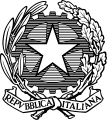 ISTITUTO COMPRENSIVO “LUIGI EINAUDI” DI SALE MARASINO (BS)Via Mazzini, 28 - 25057 Sale Marasino (BS) - Tel. 030986208 - Fax 0309820063bsic87100b@pec.istruzione.it - bsic87100b@istruzione.it            C. F. 98149890174 - C. M. BSIC87100B - Codice Univoco per fatturazione elettronica UFJYQLPIANO DIDATTICO PERSONALIZZATOPER ALUNNI DSA/BES(a.s. ___________) NORMATIVA DI RIFERIMENTO- L.R. 4 - 2 febbraio 2010- disposizioni in favore dei soggetti con disturbi specifici di apprendimento- Legge 170 – 8 ottobre 2010-riconoscimento e definizione di dislessia,disgrafia, disortografia e discalculia- DM 12 luglio 2011 e Linee guida per il diritto allo studio degli alunni con DSA  -legge n.178-30 dicembre 2020  disposizioni a favore dell’inclusione degli alunni BES e certificati DATI  RELATIVI ALL’ALUNNOCognome e nome: ____________________________________________________________Data e luogo di nascita:________________________________________________________Classe:   ________    della scuolaPRIMARIA di ______________SECONDARIA IG di _________________L’alunno è in possesso di diagnosi specialistica di DSA       SI Disagio prevalente (dislessia, disortografia e disgrafia, discalculia, altro) __________________________________________________________________________________________________________________________________________________________________________                                                                     aggiornata a (data) ______________________redatta da (ente di riferimento)__________________________________________________________specialista di riferimento :    logopedista     psicologa  _______________________________reperibile al numero tel. _________________________________________________________       NODisagio prevalente (socio-economico, linguistico culturale, comportamentale-relazionale, altro)__________________________________________________________________________________________________________________________________________________________________________referente DSA d’Istituto _______________________________________2. DESCRIZIONE DEL FUNZIONAMENTO DELLE ABILITÀ STRUMENTALI3. CARATTERISTICHE DEL PROCESSO DI APPRENDIMENTO         STRATEGIE UTILIZZATE DALL’ALUNNO NELLO STUDIO Dall’allegato scegliere le diciture che si ritengono più opportune e rispondenti e riportarle qui con “copia e incolla”4.  CONSAPEVOLEZZA DA PARTE DELL’ALUNNO DEL PROPRIO MODO DI  APPRENDERE da sviluppare                                     da rafforzare                                   acquisita         Gli insegnanti guideranno e sosterranno l’alunno/a affinché impari:Dall’allegato scegliere le diciture che si ritengono più opportune e rispondenti e riportarle qui con “copia e incolla”5.  STRATEGIE METODOLOGICHE  E  DIDATTICHE   UTILIZZABILITutti gli insegnanti opereranno affinché l’ alunno/a sia messo/a in condizione di seguire la stessa programmazione di classe attraverso un atteggiamento di sensibile attenzione alle specifiche difficoltà,  per stimolare l’autostima ed evitare frustrazioni , attraverso l’attivazione di particolari accorgimenti quali:Dall’allegato scegliere le diciture che si ritengono più opportune e rispondenti e riportarle qui con “copia e incolla”6.  MISURE DISPENSATIVENell’ambito delle discipline, soprattutto in lingua straniera ,  l’alunno/a verrà dispensato/a:  Dall’allegato scegliere le diciture che si ritengono più opportune e rispondenti e riportarle qui con “copia e incolla”7.  STRUMENTI COMPENSATIVIL’alunno/a verrà messo/a in condizione di usare strumenti compensativi nelle aree disciplinari:In particolare potrà utilizzare:Dall’allegato scegliere le diciture che si ritengono più opportune e rispondenti e riportarle qui con “copia e incolla”8. CRITERI E MODALITÀ DI VERIFICA E VALUTAZIONE N.B. validi anche in sede d’esame   Si concordano:Dall’allegato scegliere le diciture che si ritengono più opportune e rispondenti e riportarle qui con “copia e incolla”9.  MODIFICHE ALL’INTERNO DEGLI OBIETTIVI DISCIPLINARI      PER  IL CONSEGUIMENTO DELLE  COMPETENZE FONDAMENTALIDopo aver analizzato gli obiettivi disciplinari previsti per ogni ambito dal Curricolo di scuola , ogni istituzione scolastica è chiamata a realizzare percorsi formativi sempre più rispondenti alle inclinazioni personali dello studente  come previsto dal  DPR 122/09 e legge 170/ 8 ottobre 2010 art. 5  - nella prospettiva di valorizzare gli aspetti peculiari della sua personalità e della sua “diversità” - riproponendo contenuti con modalità e linguaggi differenti - individuando le abilità e le conoscenze non essenziali per il raggiungimento delle competenze.10.  PATTO CON Il patto con la famiglia e con l’alunno deve essere costantemente arricchito dalla ricerca della condivisione delle strategie e dalla fiducia nella possibilità di perseguire il successo formativoSi concordano:i compiti a casa (quantità, qualità richiesta…); si elenchi per disciplina o gruppi di discipline……………………………………………………………………………………………………………………………………………………………………………………………………………………………………………………………………………………………………………………………………………………………………...le modalità di aiuto: chi, come, per quanto tempo, per quali attività/discipline;……………………………………………………………………………………………………………………………………………………………………………………………………………………………………………………………………………………………………………………………………………………………………...gli strumenti compensativi da utilizzare a casa; si elenchi per disciplina o gruppi di discipline……………………………………………………………………………………………………………………………………………………………………………………………………………………………………………………………………………………………………………………………………………………………………...le dispense; si elenchi per disciplina o gruppi di discipline……………………………………………………………………………………………………………………………………………………………………………………………………………………………………………………………………………………………………………………………………………………………………...la riduzione di compiti inteso anche come carico di studio ;le interrogazioni (modalità, contenuti, richieste più importanti…)……………………………………………………………………………………………………………………………………………………………………………………………………………………………………………………………………………………………………………………………………………………………………...altro………………………………………………………………………………………………………………………………………………………………………………………………………………………………………………………………………………………………………………………………………………………………....Gli insegnanti di classe………………………………………     ……………………………………….      ………………………………...........………………………………………     ……………………………………….      ………………………………........... I genitori    ………………………………………         ……………………………………….Il dirigente scolastico   ……………………………………………….                                                                                                    Data        …………………………………………Informazioni dalla famiglia o da osservazioni degli insegnantiInformazioni dalla famiglia o da osservazioni degli insegnantiInformazioni dalla famiglia o da osservazioni degli insegnantiAspetti emotivo- affettivo- motivazionali Caratteristiche comportamentaliRelazionalità con compagni/adulti             °  sa relazionarsi/ interagire  °  partecipa agli scambi     comunicativi e conversazioni collettiveAspetti emotivo- affettivo- motivazionali Caratteristiche comportamentaliApproccio agli impegni       scolastici°  è autonomo   ° necessita di azioni di supporto°  sa gestirsi    ° sa gestire il materiale scolasticoAspetti emotivo- affettivo- motivazionali Caratteristiche comportamentaliCapacità organizzative°  sa organizzare un piano di lavoroAspetti emotivo- affettivo- motivazionali Caratteristiche comportamentaliConsapevolezza delle proprie difficoltà°  ne parla    ° le accetta     ° elude il problemaCaratteristichepercorso didattico pregresso Documentazione del percorso scolastico pregresso attraverso colloquio e\o informazioni desunte da griglie osservativecontinuità con ordini o classi precedenti di scuola-------------------------------------------------------------------------frequenza scolastica ------------------------------------------------motivazione al lavoro scolastico------------------------------------------------------------------------------------------------------------Altre osservazioniSuoi punti di forza.Interessi, predisposizioni e abilità particolari°  Ha- non ha  fiducia nelle proprie possibilità di imparare°  Ha - non ha  percezione di riuscire ad affrontare gli    impegni scol.° -----------------------------------------------------------------------   -----------------------------------------------------------------------2LETTURAda diagnosi  e/o osservazione2LETTURA1   4    5   comprensione2LETTURA1velocità2LETTURA1correttezza3SCRITTURAtipologia errori dettato3SCRITTURA7grafia3SCRITTURAproduzione testi:(ideazione   stesura  revisione)1   6CALCOLOorale (a mente)1   6CALCOLOscrittoALTRIDISTURBIASSOCIATIMemorizzazione delleprocedure(formule, strutture e regole grammaticali,  poesie )Recupero delle informazioni(date, definizioni, termini specifici delle discipline)Organizzazione delle informazioni( elaborazione di concetti)Materiestum. compensativistrum .  dispensativi  Modalità verifica Criteri valutazioneAREA LINGUISTICO-ARTISTICO-ESPRESSIVAAREA LINGUISTICO-ARTISTICO-ESPRESSIVAAREA LINGUISTICO-ARTISTICO-ESPRESSIVAAREA LINGUISTICO-ARTISTICO-ESPRESSIVAAREA LINGUISTICO-ARTISTICO-ESPRESSIVAItalianoLingua ingleseMusicaArte Motoria I.R.CAREA STORICO-GEOGRAFICAAREA STORICO-GEOGRAFICAAREA STORICO-GEOGRAFICAAREA STORICO-GEOGRAFICAAREA STORICO-GEOGRAFICAStoriaGeografiaAREA MATEMATICO-SCIENTIFICO-TECNOLOGICAAREA MATEMATICO-SCIENTIFICO-TECNOLOGICAAREA MATEMATICO-SCIENTIFICO-TECNOLOGICAAREA MATEMATICO-SCIENTIFICO-TECNOLOGICAAREA MATEMATICO-SCIENTIFICO-TECNOLOGICAMatematicaScienzeInformatica 